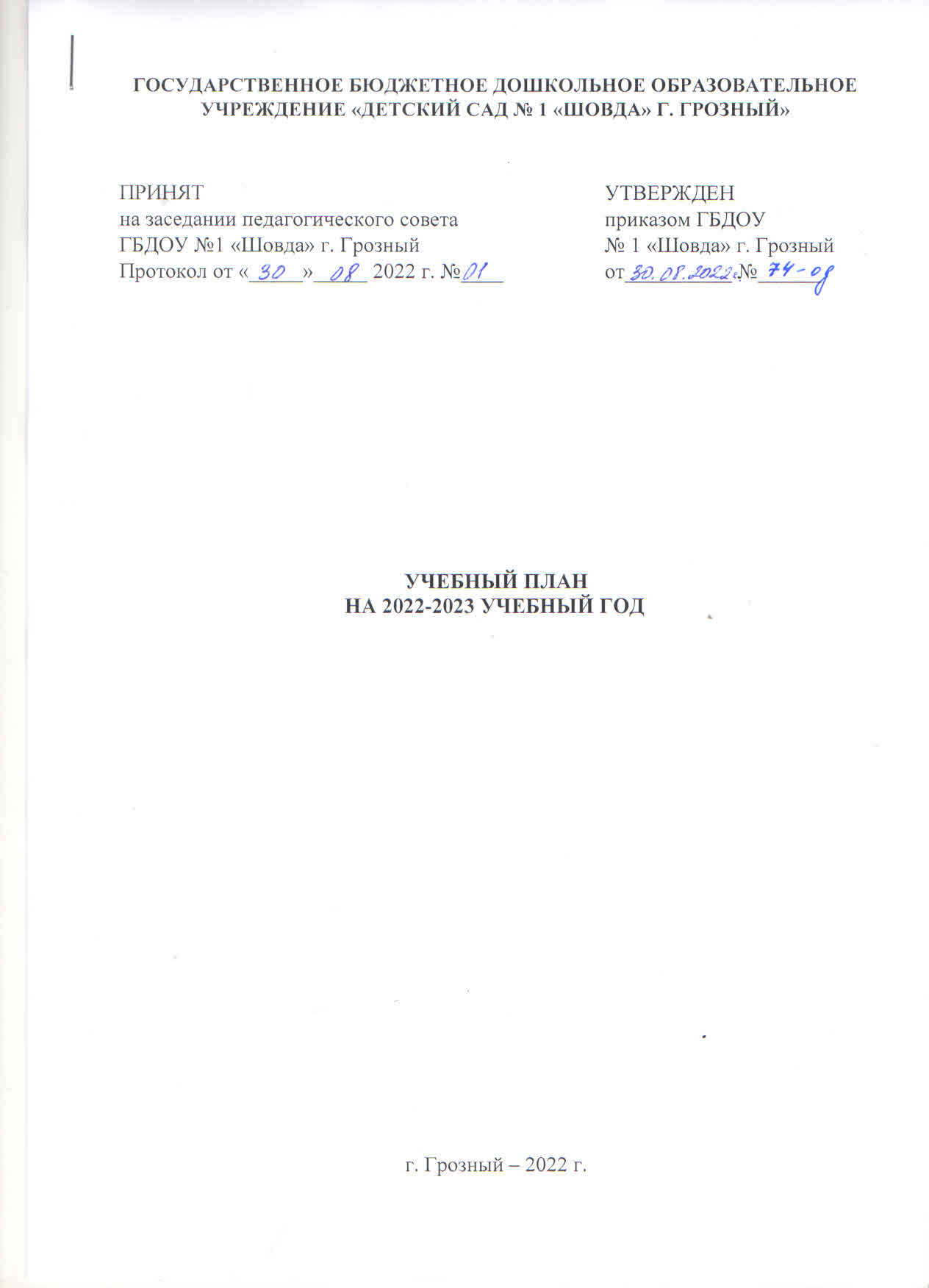 Пояснительная запискаОдной из приоритетных задач ФГОС дошкольного образования является освоение детьми универсальных учебных действий (личностных, познавательных, регулятивных и коммуникативных).Решение данной задачи возможно при условии обеспечения преемственности детского сада и школы, где детский сад на этапе дошкольного возраста осуществляет личностное, физическое, интеллектуальное развитие ребенка. Также формирует предпосылки учебной деятельности, которые станут фундаментом для формирования у младших школьников универсальных учебных действий, необходимых для овладения ключевыми компетенциями, составляющими основу умения учиться.Организация работы по преемственности с начальной ступенью школы осуществляется по трем основным направлениям:методическая работа с педагогами (ознакомление с требованиями ФГОС к выпускнику, обсуждение критериев “портрета выпускника”), поиск путей их разрешения, изучение и обмен образовательных технологий, используемых педагогами структурного подразделения и школы);работа с детьми (знакомство детей со школой, учителями, организация совместных мероприятий);работа с родителями (получение информации, необходимой для подготовки детей к школе, консультирование родителей по вопросам своевременного развития детей для успешного обучения в школе).Задачи:1. Осуществление педагогической пропаганды среди родителей, широкой общественности по разъяснению целей воспитания, обучения и подготовки к школе.2. Усовершенствование форм организации и методов обучения, как в дошкольном учреждении, так и в начальной школе.3. Развитие ведущей деятельности каждого периода детства:-игровой – в дошкольном;-учебной – в младшем школьном возрасте.Это важнейший фактор психического и личностного развития ребенка, безболезненной адаптации к последующей ступени образования.Создание системы непрерывного обучения, обеспечивающее эффективное поступательное развитие ребенка, его успешное обучение и воспитание на данных ступенях образования.Преемственность между дошкольным учреждением и начальной школой осуществляется по следующим направлениям:1. Согласованность целей на дошкольном и начальном школьном уровнях. Образовательно-воспитательный процесс подчинен становлению личности ребенка (развитию его компетентностей). Способствует развитию у ребенка следующих качеств: креативности, интеллектуальности, самостоятельности, ответственности, произвольности, самосознания и самооценки.2. Координация программ дошкольного и начального общего образования для обеспечения высокого качества преемственности в соответствии с ФГОС;3. Формирование социальной успешности у детей с недостатками в физическом и психическом развитии, а также у детей из неблагополучных семей;4. Повышение родительской компетентности в развитии и воспитании ребенка «успешного первоклассника» в соответствии с ФГОС;5. Повышение профессиональной компетентности педагогов в рамках преемственности предшкольного и начального образования;6. Усовершенствование формы организации и методов обучения, как в дошкольном учреждении, так и в начальной школе.Средствами обеспечения преемственности являются педагогические технологии непрерывного (дошкольного начального общего) образования, в обязательном порядке включающие в себя обозначенные основания преемственности. При этом обучение детей дошкольного возраста строится на основе специфичных для этого возраста видов деятельности (игра, лепка, конструирование, рисование и др.), в рамках которых происходит становление предпосылок учебной деятельности к 6-7годам.Полноценное развитие ребенка от данной ступени образования к последующей возможно только при соблюдении непрерывности всех ступеней образования.№ п/пСодержание работыСрокиСрокиОтветственныеСодержание совместной работы воспитателей детского сада и учителей начальной школыСодержание совместной работы воспитателей детского сада и учителей начальной школыСодержание совместной работы воспитателей детского сада и учителей начальной школыСодержание совместной работы воспитателей детского сада и учителей начальной школыСодержание совместной работы воспитателей детского сада и учителей начальной школы1.- Заключение договора междушколой и ДОУ.-  утверждение плана работы по реализации преемственности в работе детского сада и школы на 2022-2023 учебный год  СентябрьСентябрьЗаведующий, директор школы2.Консультация для воспитателей:«Формы сотрудничества по преемственности в работе со школой». Круглый стол «Преемственность ДОУ и школы».ОктябрьОктябрьЗаместитель заведующего по УВРМетодист3.Консультация для воспитателей:«Основы преемственности детского сада и начальной школы с реализацией ФГОС дошкольного воспитания и ФГОС начальной школы».ДекабрьДекабрьЗаместитель заведующего по УВРМетодистСодержание работы по ознакомлению детей со школойСодержание работы по ознакомлению детей со школойСодержание работы по ознакомлению детей со школойСодержание работы по ознакомлению детей со школойСодержание работы по ознакомлению детей со школой1.Праздник «День Знаний!Экскурсия в школу. Посещение учебных кабинетов в школе.СентябрьСентябрьВоспитатели подготовительной группы2.Экскурсия в библиотеку школыБеседа о школе, о профессии учителя (с приглашением учителя начальных классов)ОктябрьОктябрьВоспитатели подготовительной группы3.1.Выставка детских работ на тему  «Что я знаю о школе».2. Рассматривание видео фильмов, отражающих школьную жизнь.3. Сюжетно-ролевая игра «Школа».4. Дидактические игры школьной тематики.5. Вечер загадок  «Скоро в школу».В течение годаВ течение годаВоспитатели подготовительной группы4.Экскурсия в спортивный зал школыБеседа «Что такое спорт?»           Декабрь           Декабрь  Воспитатели подготовительной группы5.Проведение экскурсий и целевых прогулок в школу«Рабочее место ученика»АпрельАпрель  Воспитатели подготовительной группы  6.Выпускной утренник«До свидания, детский сад!»МайМай   Воспитатели подготовительной  группыСодержание работы по взаимодействию с родителямиСодержание работы по взаимодействию с родителямиСодержание работы по взаимодействию с родителямиСодержание работы по взаимодействию с родителямиСодержание работы по взаимодействию с родителями1.Оформление наглядного материала для родителей, будущих первоклассников.Сентябрь Зам. зав. по УВРЗам. зав. по УВР2.Знакомство с диагностикой готовности детей к обучению в школе.ОктябрьЗаместитель заведующего по УВРЗаместитель заведующего по УВР3.Консультации для родителей будущих первоклассников «Как правильно организовать свободное время ребёнка».НоябрьЗам. зав. по УВРЗам. зав. по УВР4.Консультация «Леворукий ребенок»         Январь    Зам. зав. по УВР    Зам. зав. по УВР5.Консультация для родителей:«Знакомимся со школой».ФевральЗам. зав. по УВРЗам. зав. по УВР6.Родительское собрание «Скоро в школу».          Март Воспитатели подготовительной группыВоспитатели подготовительной группы 7.Оформление стендов «Готовность к школьному обучению»Май   Воспитатели подготовительной группы   Воспитатели подготовительной группы